                 Блиц викторина «Из жизни птиц»                                    ( для начальных классов)■ Птичий домик. (Гнездо.)  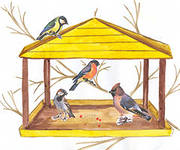 ■ Массовое поселение птиц. (Рынок.)■ Свисток для подманивания птиц и зверей. (Манок.)■ Отверстие в скворечнике и домике волнистых попугайчиков. (Лоток.)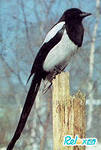 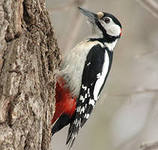 ■ Руки птицы. (Крылья.)                          ■ Ноги утки. (Лапы.)■ Лесной доктор. (Дятел.)■ Пернатые вестники весны. (Грачи.)■ Дитя любых пернатых. (Птенец.) 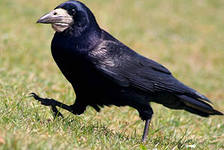 ■ Рот и нос птицы. (Клюв.)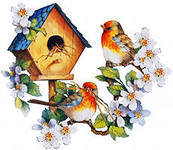 ■ Кудахчущая наседка. (Курица, иликлуша.) 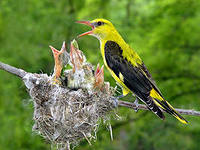 ■ Птица, парящая над океаном. (Альбатрос.)■ Американский крупный разноцветный длиннохвостый говорящий попугай. (Ара.)■ Крупная ушастая ночная птица отряда сов. (Филин.)   ■ Северная водоплавающая птица. (Гагара.)■ Птичка, похожая на ласточку. (Стриж.)■ Лесная курица из поговорки: «Глухой, как ...». (Тетерев.)           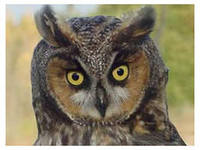 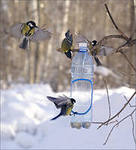 ■ Пингвин—это птица? (Да.)                                                             ■ За любовь к блестящим предметам ее называют воровкой. (Сорока.)  